Муниципальное дошкольное образовательное учреждение                                                     № 21 «Ласточка» ЯМР                    Консультация для родителей  «Если ребёнок дерётся»Воспитатель МДОУ № 21»Ласточка»Фединой Н.П.                                                              д.Мокеевское2017г.Консультация для родителей«Если ребенок дерется»Гораздо более типичным такое поведение является для мальчиков. Вероятно, это объясняется комплексом причин – мужские гормоны, ожидаемые обществом модели поведения, более грубые игры. Девочки чаще выражают свою агрессию словом, выражением презрения, «отлучением» от себя. Прежде чем что-либо предпринимать, убедитесь, что это именно проявление агрессивности, а не просто игра или неумение объяснить свои желания.Дети видят модели такого поведения на улице, в популярных телепередачах и переносят некоторые действия в свои игры.Многие дошкольники еще не в состоянии полностью контролировать сильные чувства и ведут себя импульсивно, не могут осознать все возможные последствия своих действий.Можно и нужно научить детей действовать по-разному в разных обстоятельствах: там, где нужно, уметь защитить себя, где нужно – уйти от драки.Как предотвратить проблемуОграничьте время просмотра боевиков и сериалов, если не можете их исключить полностью.Дайте ребенку возможность естественного конструктивного выхода энергии – не запрещайте бегать, вволю кататься на велосипеде и роликах, строить дома из стульев и т.п.Сделайте дома подобие боксерской груши.Как справиться с проблемой, если она уже естьЕсли дети начинают драться или бороться в неподходящее время, скажите им: «Сейчас наступило время спокойно играть (собираться на прогулку, готовиться к обеду), а вот после вы сможете побороться, только возьмите матрац».Договоритесь с ребенком о некоторых правилах борьбы: не ставить подножку, не бить ногами и т.п.Если ребенок отбирает игрушки и вещи у других, действуйте методом логических последствий: «Если ты отберешь игрушку у Кости, что может случиться дальше?»Помогите ребенку осознать свое поведение. Как можно чаще, когда ребенок спокоен, давайте ему знать, что его поведение улучшается: «Видишь, ты можешь без кулаков объяснить другим, что хочешь, и дети принимают твои идеи. Наверное, сейчас ты гордишься собой».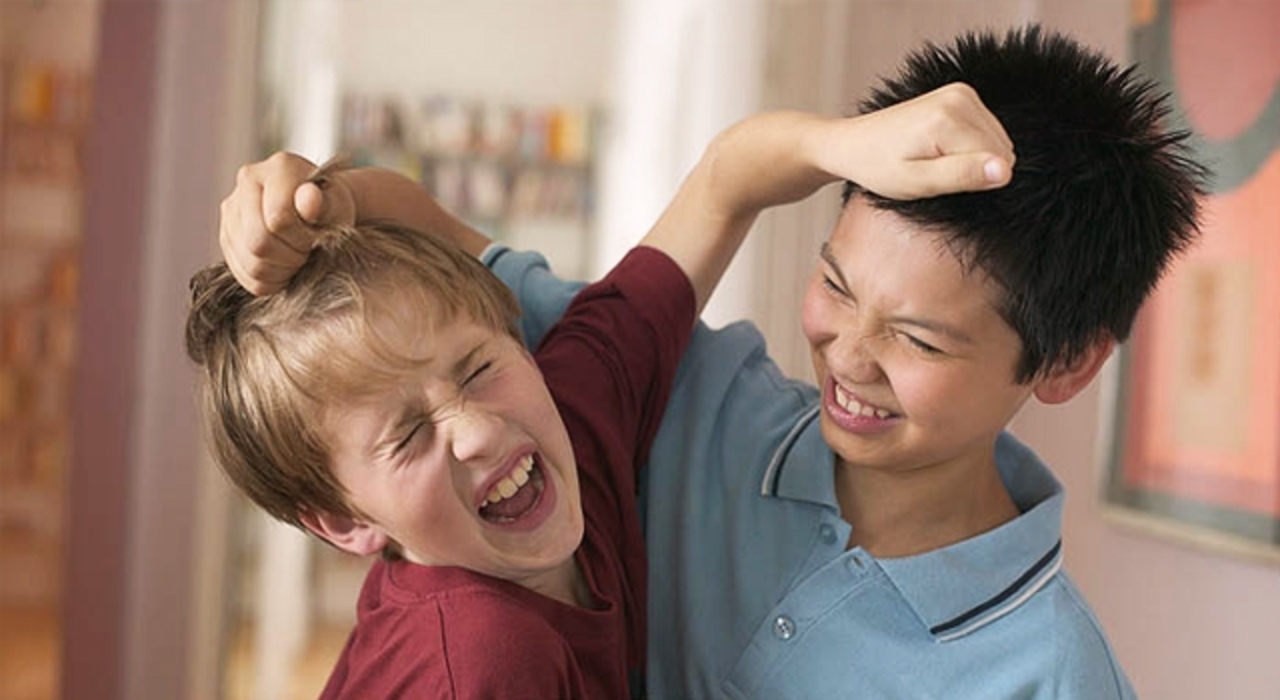 Источник: Интернет